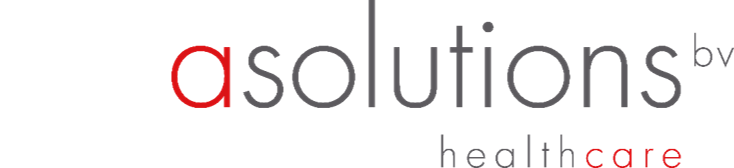 Dit document inclusief eventuele bijlagen is uitsluitend bestemd om te worden gebruikt door de klant van ASolutions Healthcare bv en mag niet door hem, zonder voorafgaande toestemming van ASolutions Healthcare bv worden verveelvoudigd, openbaar gemaakt of ter kennis van derden worden gebracht.Wie test wat?DistributielijstClassificatieDit document kan als template worden gedownload vanaf de ASolutions documentatie website https://documentatie.asolutions.nl. Zolang het document niet is ingevuld heeft het de classificatie publiek. Zodra gegevens zijn ingevuld krijgt het document automatisch de classificatie vertrouwelijk. Zie hieronder wat de genoemde classificaties inhouden.InleidingVoor de nieuwe release van Trodis in de productieomgeving geïnstalleerd mag worden, moet de trombosedienst de release testen om te controleren of Trodis conform verwachtingen functioneert. Tijdens het testen moeten de verschillende onderdelen van Trodis goed bekeken/getest worden. Niet alleen dat de informatie over een patiënt in Trodis beschikbaar is, maar ook of het de juiste informatie is. Ook moet getest moet worden of alle gebruikte overzichten/rapportages gegenereerd kunnen worden en dat de inhoud correct is. Speciale aandacht voor de kaartkalender, deze gegevens moeten ook op de goede plaats staan.Wanneer de test is uitgevoerd en de resultaten van de test in dit testverslag zijn vastgelegd, kan de release worden vrijgegeven voor installatie op de productieomgeving. Stuur hiervoor dit document getekend retour naar:helpdesk@asolutions.nl
ASolutions Healthcare b.v.
T.a.v. Trodis helpdesk
Rivium Quadrant 181
2909 LC Capelle aan den IJsselTrombosedienst dossierAuthenticatie / inloggenZoekenDossier VKADossier DOACMenu HistorieMenu Patiënt2.7 Menu DagproduktieMenu RapportageMenu TropazMenu BeeldMenu BeheerAdministratiefMedischSysteemMenu HelpDocumenten / Trodis archiefViewerTrodexZoekenBatchinvoerDossierNear-Patient TestingZoekenKalendersWerklijstDossierApotheekZoekenDossierExterne systemenKoppelingenAkkoordverklaringOp basis van de resultaten van de uitgevoerde testen wordt deze release vrijgegeven om op de productieomgeving te installeren. Eventueel gevonden bevindingen die niet blokkerend zijn voor de in productie name, zijn bij ASolutions Healthcare aangemeld. Afhankelijk van de urgentie worden deze als hotfix of in een volgende release opgelost.________________________Handtekening	________________________Naam:  ________________________Functie:________________________Datum: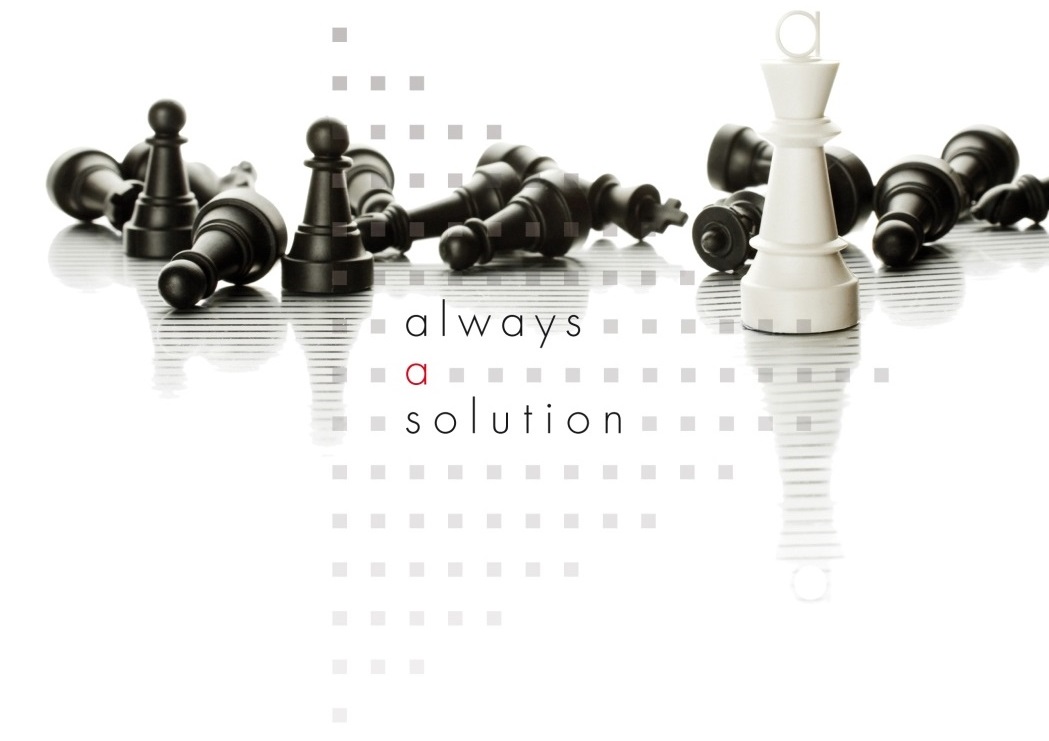 TrombosedienstTrombosedienstOmgevingOmgevingTest / Acceptatie / Productie (doorhalen wat niet van toepassing is)Datum getestDatum getestTester(s)Tester(s)PersonenPubliekInformatie mag door iedereen (binnen en buiten de trombosedienst, door medewerkers van ASolutions Healthcare enz.) worden ingezien. Het is toegestaan om het document met iedereen te delen.

VertrouwelijkInformatie is alleen inzichtelijk voor personen binnen de trombosedienst en door medewerkers van ASolutions Healthcare. Het is NIET toegestaan om het document met iedereen te delen.OnderdeelFunctie- nummerAkkoordNiet akkoordNiet getestBevindingenGetest doorWindows authenticatieN.v.t.Active Directory authenticatieN.v.t.Ketenhub SSON.v.t.Azure AD SSON.v.t.OnderdeelFunctie -nummerAkkoordNiet akkoordNiet getestBevindingenGetest doorPatiënt zoekenNieuwe patiëntStarten van doseren200Doseerlijst goed200 of 201Doseerlijst experimenteel200 of 201Doseerlijst niet200 of 201Doseerlijst arts200 of 201Doseerlijst adviseur200 of 201Takenn.v.t.Lijsten220OnderdeelFunctie- nummerAkkoordNiet akkoordNiet getestBevindingenGetest doorDossier openen101 of 111 of121 of 131 of151 of 161 of171 of 181 of191 of 201 of210 of 261 of271 of 281 of291 of 301 of316Patiëntinformatie200 of 1015Dossiersamenvatting-INR detailscherm (klik op INR)-Kalender-Medicatiesamenvatting-Tropaz bijzonderheden-Tropaz bijzonderheden verwerken-Taken-Taken verwerken-Tabblad NAW101Tabblad NAW muteren100Tabblad Extra-1111Tabblad Extra-1 muteren110Tabblad behandelperiode131Tabblad behandelperiode muteren130 of 132Tabblad Extra-2121Tabblad Extra-2 muteren120Tabblad afspraak151Tabblad afspraak muteren140 of 141 of 150 of 151Tabblad medicatie161Tabblad medicatie muteren160 of 162Tabblad indicatie171Tabblad indicatie muteren170 of 172Tabblad contra-indicatie181Tabblad contra-indicatie muteren180 of 182Tabblad complicaties301Tabblad complicaties muteren300 of 302Tabblad opmerkingen191Tabblad opmerkingen muteren190 of 192Tabblad consult321Tabblad consult muteren320 of 322Tabblad kenmerken291Tabblad kenmerken muteren290Tabblad toestemmingen281Tabblad toestemmingen muteren280Tabblad doseren201Tabblad doseren muteren200Tabblad doseren -voordoseren-Tabblad berichten210Tabblad berichten muteren210Tabblad Tropaz250Tabblad Tropaz muteren250Tabblad Tropaz controleafspraak Plannert-Tabblad zelfmeetapparaten261Tabblad zelfmeetapparaten muteren260 of 262Tabblad zelfmeetstrips271Tabblad zelfmeetstrips muteren270 of 272Tabblad tropaz-app250Toevoegen / uploaden document310OnderdeelFunctie- nummerAkkoordNiet akkoordNiet getestBevindingenGetest doorDossier openen101 of 111 of121 of 131 of151 of 161 of171 of 181 of191 of 201 of210 of 261 of271 of 281 of291 of 301 of316Patiëntinformatie200Dossiersamenvatting-Labbepalingen-Medicatiesamenvatting-Taken-Taken verwerken-Tabblad NAW101Tabblad NAW muteren100Tabblad Extra-1111Tabblad Extra-1 muteren110Tabblad behandelperiode131Tabblad behandelperiode muteren130 of 132Tabblad Extra-2121Tabblad Extra-2 muteren120Tabblad medicatie161Tabblad medicatie muteren160 of 162Tabblad indicatie171Tabblad indicatie muteren170 of 172Tabblad contra-indicatie181Tabblad contra-indicatie muteren180 of 182Tabblad complicaties301Tabblad complicaties muteren300 of 302Tabblad opmerkingen191Tabblad opmerkingen muteren190 of 192Tabblad kenmerken291Tabblad kenmerken muteren290Tabblad toestemmingen281Tabblad toestemmingen muteren280Toevoegen / uploaden document310OnderdeelFunctie- nummerAkkoordNiet akkoordNiet getestBevindingenGetest doorHistorisch geopende patiënten101 of 111 of121 of 131 of151 of 161 of171 of 181 of191 of 201 of210 of 261 of271 of 281 of291 of 301OnderdeelFunctie- nummerAkkoordNiet akkoordNiet getestBevindingenGetest doorVorige100Volgende100Uitschrijven ongedaan maken1220Nieuw  Medicatie160Nieuw  Indicatie170Nieuw  Contra-indicatie180Nieuw  Opmerking190Stollingstijd invoeren1000Voorstel genereren1010INR grafiek1400Bijzonderheden Tropaz9010Verbruikte strips Tropaz9040Vrijgave digitale kalender2069E-mailen kalender1025Afdrukken  Kalender1020Afdrukken  Kalender supplement1030Afdrukken  Dossier laatste behandelperiode1040Afdrukken  Dossier totale historie1050Afdrukken  Etiket1080Afdrukken  Etiket met monsternummer1085Brief genereren305Documenten311Extern archief3000Tijdlijn 208Query sets4200-4299Query menu-items-OnderdeelFunctie- nummerAkkoordNiet akkoordNiet getestBevindingenGetest doorStollingstijden importeren  Automaat2010Stollingstijden importeren  Extern2015Stollingstijden importeren  Tropaz2017Voorstellen genereren2020Accepteren goedstroom2050Batchinvoer2120Kalenders  Afdrukken kalenders2060Kalenders  Exporteren Paragon2065Kalenders  Vrijgeven digitale kalenders2069Kalenders  E-mail kalenders2068Afdrukken dagproduktielijsten  Trop 15 lijst2080Afdrukken dagproduktielijsten  Div lijst2090Afdrukken dagproduktielijsten  Dagstatistiek2095Voortgang2110OnderdeelFunctie- nummerAkkoordNiet akkoordNiet getestBevindingenGetest doorWerklijst3010Patiëntdossier3030Rapportage huisarts3040Rapportage verwijzer3042Patiënt etiketten3050Laatkomerslijst3060Stopbrieven3080Gestopte patiënten3082Administratieve mutaties3084Bezetting3086Patiëntpopulatie3088Query sets4400-4499Query menu-items-OnderdeelFunctie- nummerAkkoordNiet akkoordNiet getestBevindingenGetest doorLaatkomers controleafspraak9500Uitgegeven zelfmeetstrips-Uitgegeven zelfmeetapparaten-OnderdeelFunctie- nummerAkkoordNiet akkoordNiet getestBevindingenGetest doorTrombosedienst dossier101 of 111 of121 of 131 of151 of 161 of171 of 181 of191 of 201 of210 of 261 of271 of 281 of291 of 301Trodex3900Near-Patient Testing3905Apotheek3915OnderdeelFunctie- nummerAkkoordNiet akkoordNiet getestBevindingenGetest doorUnlock patiënten900 of 901Unlock functies910 of 911Doseervak verplaatsen5010OnderdeelFunctie- nummerAkkoordNiet akkoordNiet getestBevindingenGetest doorAlgemeen501Algemeen muteren500Algemeen afspraak instellingen601Algemeen afspraak instellingen muteren600Algemene dagen afw. Cap511Algemene dagen afw. Cap muteren510Alternatieve patiëntnummers bron892Alternatieve patiëntnummers bron muteren892Andere systemen620Andere systemen muteren620Automatische berichten1230Automatische berichten muteren1230Auto. Verwerk Tropaz bijzonderheden830Auto. Verwerk Tropaz bijzonderheden muteren830Beinema627Beinema muteren627Briefsjabloon890Briefsjabloon muteren890Controlelocatie opmerkingen771Controlelocatie opmerkingen muteren770Controlelocaties581Controlelocaties muteren580Document labels891Document labels muteren891E-mail621E-mail muteren621Externe zorgverleners531Externe zorgverleners muteren530Financiën571Financiën muteren570FNT Raamwerk625FNT Raamwerk muteren625Interne zorgverleners541Interne zorgverleners muteren540Jaarverslag611Jaarverslag muteren610Kenmerken850Kenmerken muteren850Plaatsen591Plaatsen muteren590Rapportage551Rapportage muteren550Toestemmingen840Toestemmingen muteren840Trodex zorgverleners870Trodex zorgverleners muteren870Tropaz605Tropaz muteren605Tropaz mededelingen605Tropaz mededelingen muteren605Werklijst561Werklijst muteren560Zorginstellingen820Zorginstellingen muteren820Zorgverzekeraars521Zorgverzekeraars muteren520Zorgverzekeraarskoepels880Zorgverzekeraarskoepels muteren880OnderdeelFunctie- nummerAkkoordNiet akkoordNiet getestBevindingenGetest doorAlgemeen701Algemeen muteren700Anticoagulans761Anticoagulans muteren760 of 762Complicatieregistratie860Complicatieregistratie muteren-Contra-indicaties791Contra-indicaties muteren790 of 792Doodsoorzaken721Doodsoorzaken muteren720 of 722Doseer algoritme uitgangen741Doseervakken810Doseervakken muteren810Indicaties781Indicaties muteren780 of 782Medicatie771Medicatie muteren770 of 772Opmerkingen771Opmerkingen muteren770 of 772Stopredenen711Stopredenen muteren710 of 712Streefwaarden751Streefwaarden muteren750 of 752OnderdeelFunctie- nummerAkkoordNiet akkoordNiet getestBevindingenGetest doorAlgemeen441Algemeen muteren440Gebruikers423Gebruikers muteren420 of 422Gebruikersrollen411Gebruikersrollen muteren410 of 412Trodex451Trodex muteren450Trodisfuncties401Trodisfuncties muteren400OnderdeelFunctie- nummerAkkoordNiet akkoordNiet getestBevindingenGetest doorHelp-Informatie-OnderdeelFunctie- nummerAkkoordNiet akkoordNiet getestBevindingenGetest doorInzien documenten gekoppeld aan patiënt310Selectie documenten310Wijzig documentgegevens310Verplaats document naar andere patiënt310Toevoegen / uploaden document310OnderdeelFunctie- nummerAkkoordNiet akkoordNiet getestBevindingenGetest doorPatiënt zoeken3900CoaguChek Pro3900Verificatie patiënt3900OnderdeelFunctie- nummerAkkoordNiet akkoordNiet getestBevindingenGetest doorBatchinvoer2120OnderdeelFunctie- nummerAkkoordNiet akkoordNiet getestBevindingenGetest doorDossier openen3900Patiëntinformatie3900Vingerprik3900Medicatie overzicht3900Medicatie overzicht muteren3900Bijzonderheden diarree3900Bijzonderheden diarree muteren3900Bijzonderheden braken3900Bijzonderheden braken muteren3900Bijzonderheden bloeding3900Bijzonderheden bloeding muteren3900Bijzonderheden geplande ingreep3900Bijzonderheden geplande ingreep muteren3900Bijzonderheden dosering3900Bijzonderheden dosering muteren3900Bijzonderheden vakantie3900Bijzonderheden vakantie muteren3900Bijzonderheden overig3900Bijzonderheden overig muteren3900OnderdeelFunctie- nummerAkkoordNiet akkoordNiet getestBevindingenGetest doorPatiënt zoeken3905OnderdeelFunctie- nummerAkkoordNiet akkoordNiet getestBevindingenGetest doorKalenders3905OnderdeelFunctie- nummerAkkoordNiet akkoordNiet getestBevindingenGetest doorWerklijst3905OnderdeelFunctie- nummerAkkoordNiet akkoordNiet getestBevindingenGetest doorDossier openen3905Patiëntinformatie3905Patiëntgegevens3905INR3905Medicatie overzicht3905Medicatie overzicht muteren3905Bijzonderheden diarree3905Bijzonderheden diarree muteren3905Bijzonderheden braken3905Bijzonderheden braken muteren3905Bijzonderheden bloeding3905Bijzonderheden bloeding muteren3905Bijzonderheden geplande ingreep3905Bijzonderheden geplande ingreep muteren3905Bijzonderheden dosering3905Bijzonderheden dosering muteren3905Bijzonderheden overig3905Bijzonderheden overig muteren3905Berichten3905Berichten muteren3905OnderdeelFunctie- nummerAkkoordNiet akkoordNiet getestBevindingenGetest doorPatiënt zoeken3915Behandelrelatie3915OnderdeelFunctie- nummerAkkoordNiet akkoordNiet getestBevindingenGetest doorDossier openen3915Behandeling3915Time in range3915INR3915Kalender3915Gemiddelde dosering3915OnderdeelFunctie- nummerAkkoordNiet akkoordNiet getestBevindingenGetest doorInkomende Lab Uitslagenn.v.t.Medimo notificatien.v.t.Opvragen kalendergegevens door Medimon.v.t.